     FEMA NIMS CORE CURRICULUM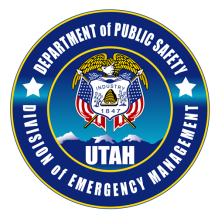 BaselineThe following courses are designed to provide a “baseline” as they introduce basic National Incident Management System (NIMS) and Incident Command System (ICS) concepts and provide the foundation for higher-level Emergency Operations Center-(EOC), Multi-Agency Coordination System (MACS), and ICS related training:IS-700 NIMS, an Introduction: This course introduces the NIMS concept. NIMS provides a consistent nationwide template to enable all government, private sector, and nongovernmental organizations to work together during domestic incidents. (Prerequisite for ICS-300.)ICS-100 Introduction to the Incident Command System: This course introduces ICS and provides the foundation for higher level ICS training. It describes the history, features and principles, and organizational structure of the system. It also explains the relationship between ICS and NIMS. (Prerequisite for ICS-300.)Additional TrainingThe following courses are designed to provide an overview of key NIMS principles relating to MACS, resource management, mutual aid, and communication and information management. FEMA recommends completion of the two baseline courses identified above, prior to taking the following awareness and additional training relating to MACS, EOC, and ICS. 
IS-701 NIMS MACS: This course introduces Multi-Agency Coordination System and provides examples of how these systems can be used to improve incident response.IS-702 NIMS Public Information: The public information systems described in NIMS are designed to effectively manage public information at an incident, regardless of the size and complexity of the situation or the number of entities involved in the response.IS-703 NIMS Resource Management: This course provides training to help resource managers prepare before an incident and contribute effectively to incident response.IS-706 NIMS Intrastate Mutual Aid, an Introduction: This independent study course provides an introduction to NIMS intrastate mutual aid and assistance. Participants will learn about the purpose and benefits of mutual aid and assistance, as well as the emphasis that NIMS places on mutual aid and assistance.IS-800 National Response Framework (NRF), an Introduction: The course introduces participants to the concepts and principles of the NRF. (Prerequisite for ICS-300.)ICS-200 ICS for Single Resources and Initial Action Incidents: This course is designed to enable personnel to operate efficiently during an incident or event within the ICS. ICS-200 provides training and resources for personnel who are likely to assume a supervisory position within the ICS. (Prerequisite for ICS-300.)ICS-300 Intermediate ICS for Expanding Incidents: ICS-300 provides training and resources for personnel who require advanced knowledge and application of the ICS. This course expands upon information covered in the ICS-100 and ICS-200 courses. (Prerequisite for ICS-400.)ICS-400 Advanced ICS: This course provides training and resources for personnel who require advanced application of ICS. This course expands upon information covered in ICS-100 through ICS-300.  “IS” courses can be completed on the Independent Study website at: http://training.fema.gov/IS/ICS-300 and ICS-400 are classroom only courses. To see when the next class will be offered and how to register through U-TRAIN, go to: http://dem.utah.gov and click on “Training”. 